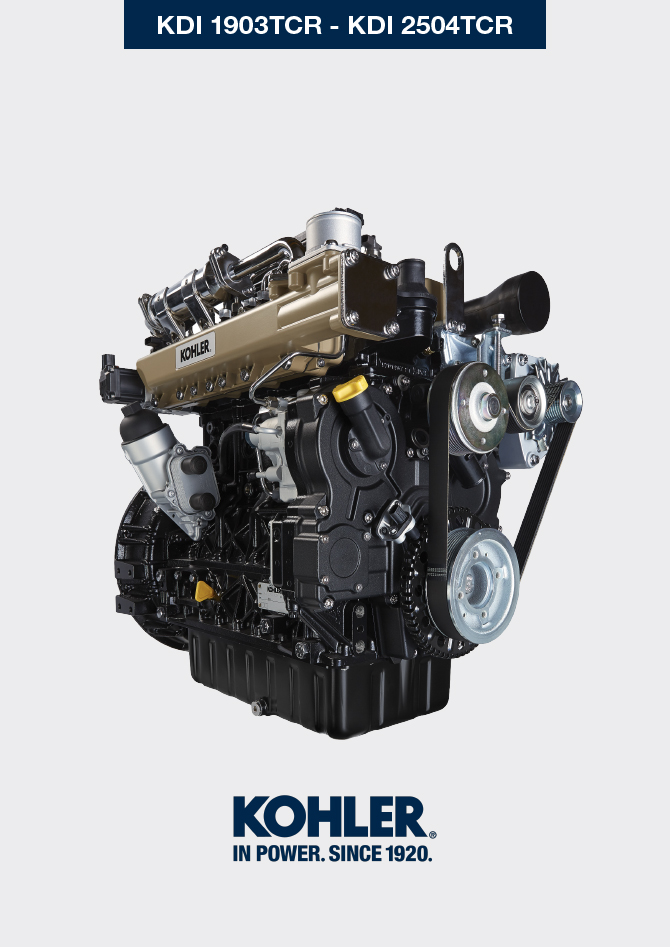 
null
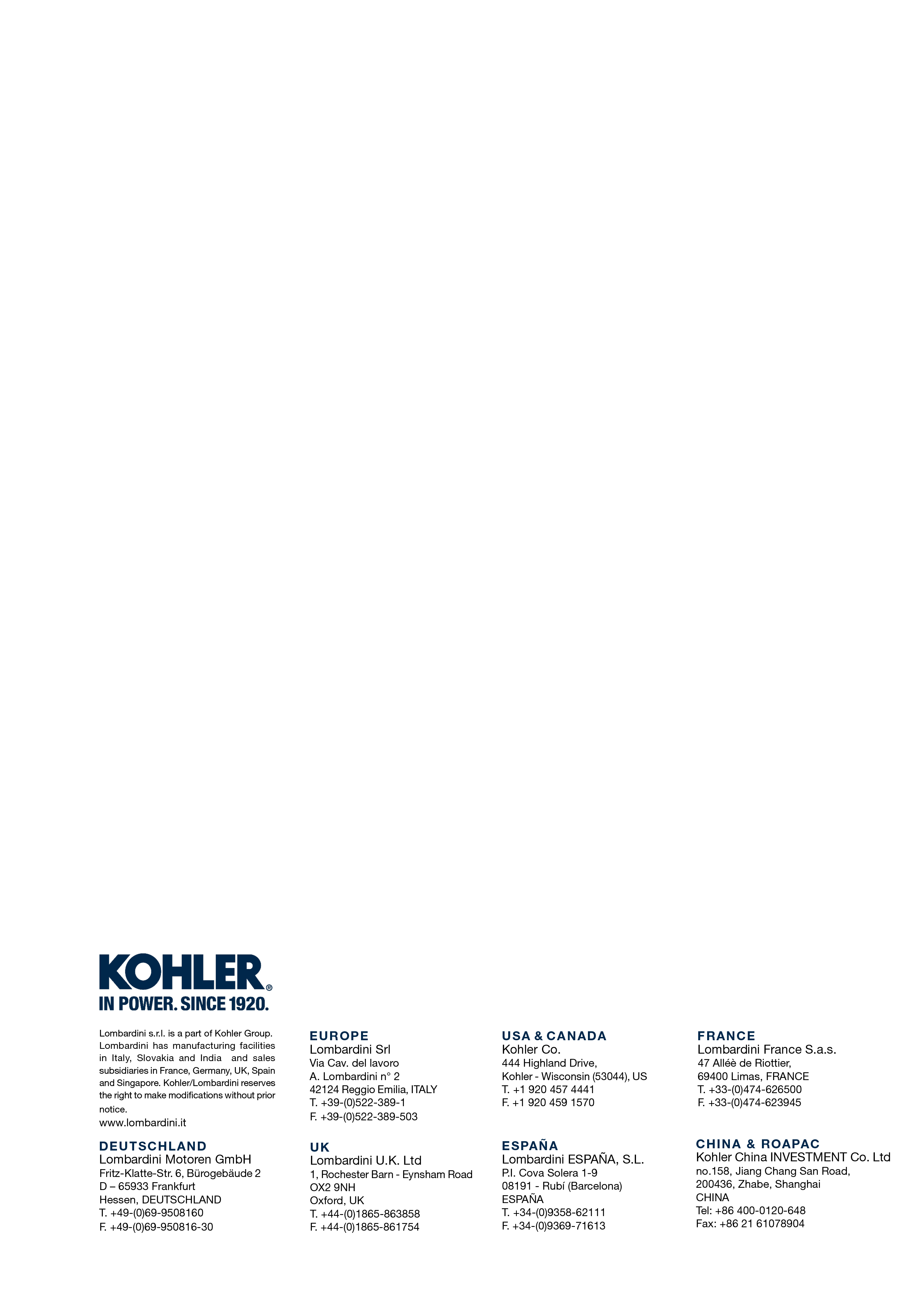 Assembly informationKDI 1903TCR / KDI 1903TCRE5 Workshop manual (Rev. 17.8)